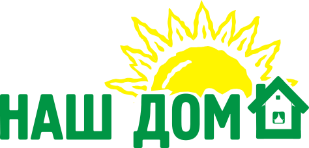 КОЛЛЕКТИВНОЕ ТРЕБОВАНИЕ ИЗБИРАТЕЛЕЙо проведении депутатом отчета на собрании перед избирателямио своей деятельности и ходе выполнения предвыборной программы____________________________________________________________№Ф.И.О.АдресДатаПодпись1.2.3.4.5.6.7.8.9.10.11.12.13.14.15.